Entrepreneurship development club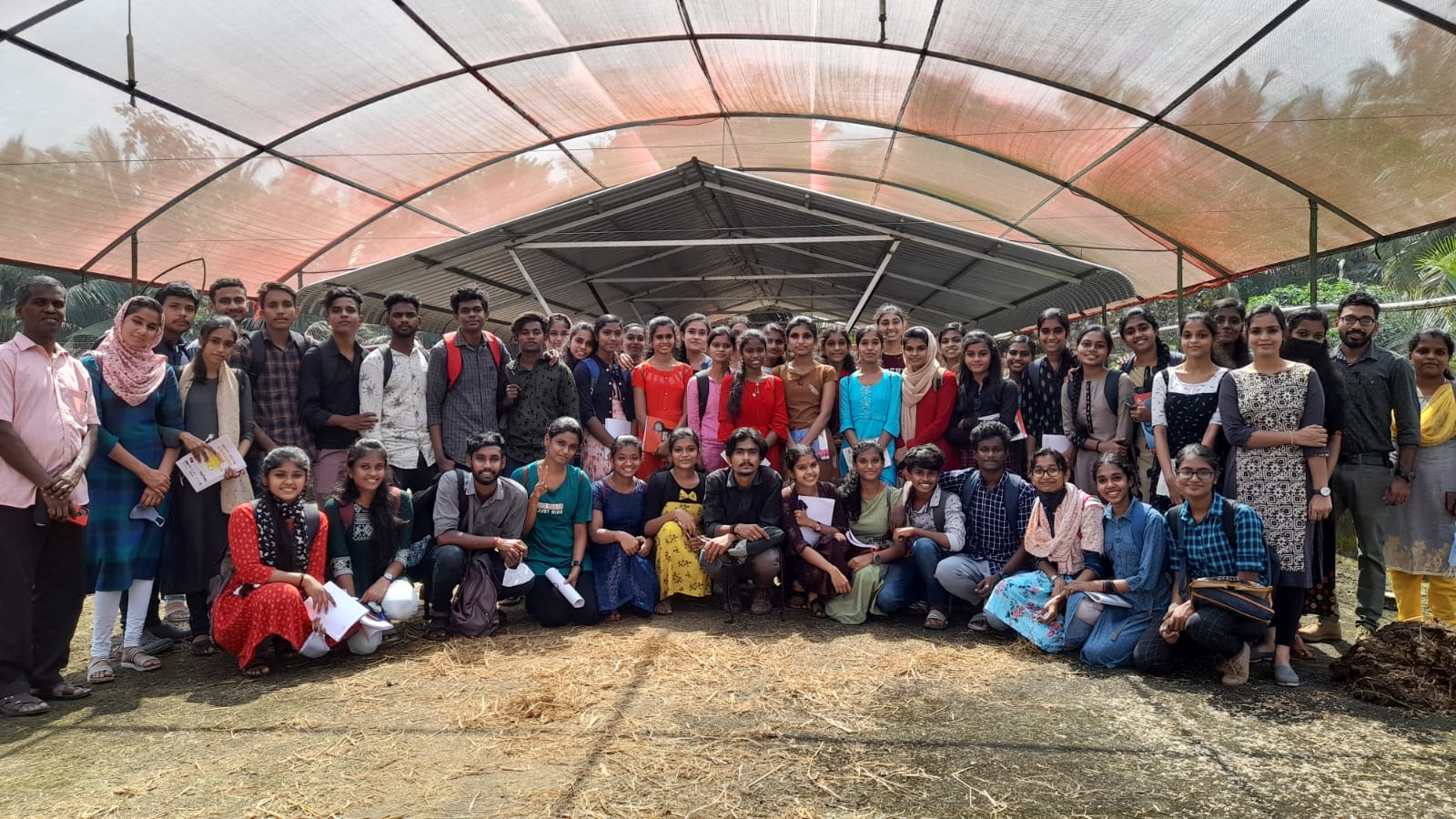 Entrepreneurship development club formed in colleges to inculcate entrepreneurship qualities among youngsters to sensitize present  industrial scenario and  nurture the  latent entrepreneurial talent and develop awareness among its members. It is functioning with the intention of creating   values,   skills, techniques and confidence  for successful entrepreneurs.OBJECTIVES of the clubTo inculcate entrepreneurial culture  and qualities among studentsTo make them  aware of unlimited developmental potential of the state. To motivate members on various dimensions of industry to nurture the latent entrepreneurial talents To induct entrepreneurial spirit  in institutionTo sensitize students on the real economic and industrial development scenario of the state  Coordinator (2021-2022) Ms. LEENA T U , Department of  Commerce.MembersDr. M P Lekshmanan  (commerce)Ms. Jayanthi  (history)Mr. Sarin   (electronics)Ms. Savitri  (music)Ms. Ruby  (mathematics)Dr. fathima  (tamil)Ms. Saritha  (Malayalam)Dr. Roobina  (Geography)Dr. sheenuja  (Hindi)Dr. Manju Varghese (economics) Annual eventsAwareness programs with distinguished guest speakers associated with DIC PalakkadVisits to industries , firms and face to face interactions with entrepreneursNetworking with successful entrepreneurs, startup joiners and investors Organizes  quiz competition programs  based on entrepreneurship activities To familiarize the youth to the latest developments through media.Conducting ED Fest ACTIVITY 1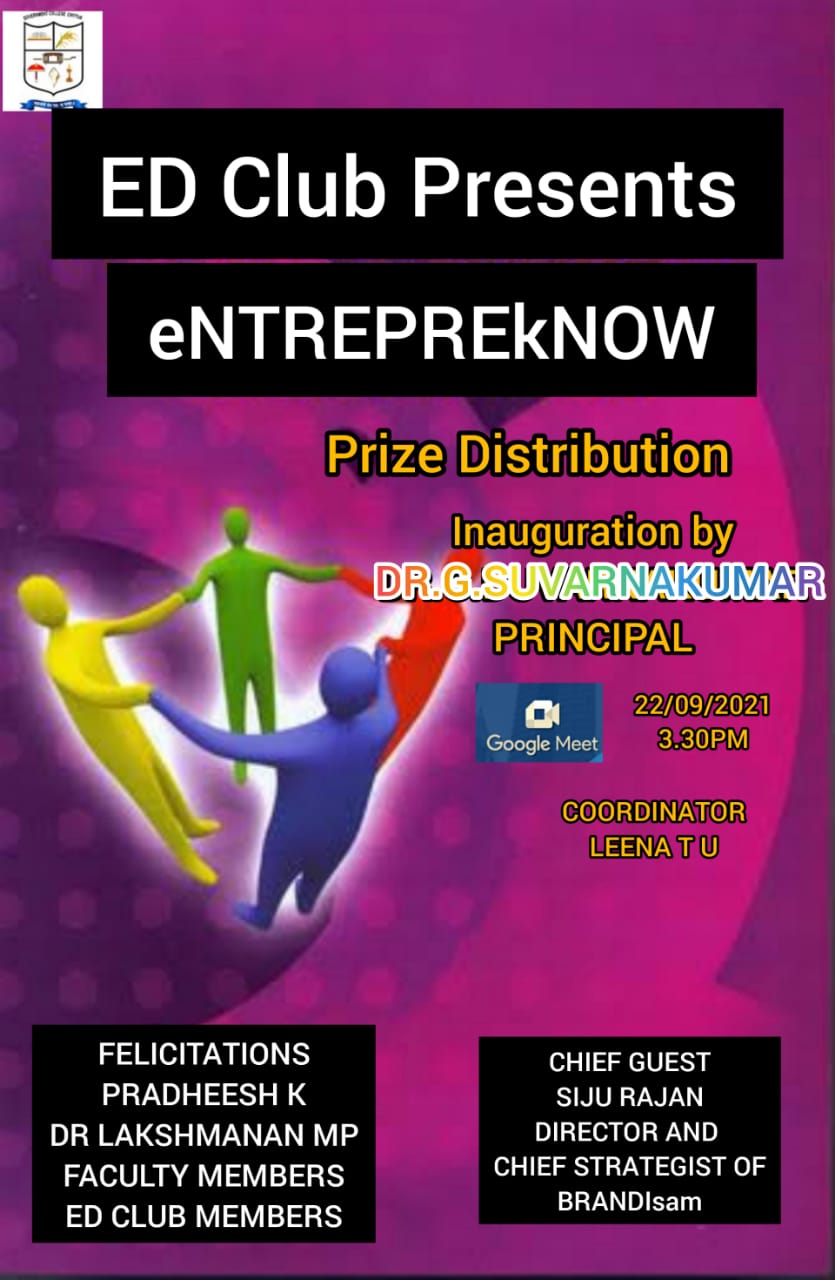 Online business quiz competition ED Club conducted a intercollegiate   online business quiz competition named “ eNTREPREkNOW “ on 22/09/2021 at 3.30 PM to 4.30 PM ,having five rounds including  personality identification round, logo identification , advertisement  creation  round ,promotion video round etc.. 18 students from various departments  are registered  and actively participated. Winners – cash price for first  shared by two students Sharfiya M (commerce ) and Abhijith S (electronics), second price is for Hibanaz(electronics) Prize distribution inaugurated by respected principal Dr.G.Suvarnakumar . The program chief guest was Mr.Siju Rajan   The Director and Chief strategist of BRANDIsam, Dr.MP Lekshmanan  Head of the department of commerce ,Mr. Pradeesh K  Assistant Professor  are given felicitations.ACTIVITY 2Entrepreneurial Awareness seminar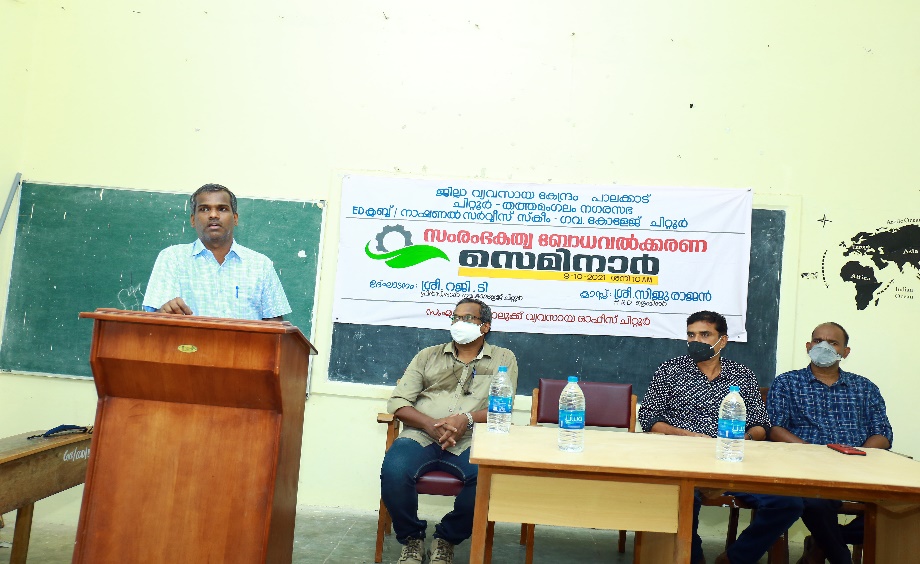 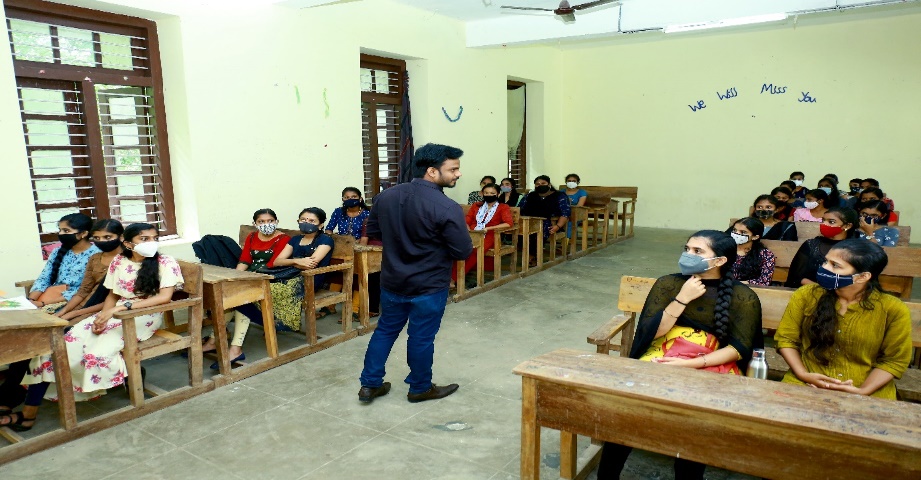 Awareness seminar organized by District Industrial Centre Palakkad in association with ED Club and NSS Unit of  Government college Chittur. The  inaugural session  was held on 9/10/2021 at 10 AM      at MG Hall and inaugurated by Dr. MP Lekshmanan Principal in charge. Session handled by Mr.Siju rajan HRD Trainer.ACTIVITY 3INDUSTRIAL VISIT 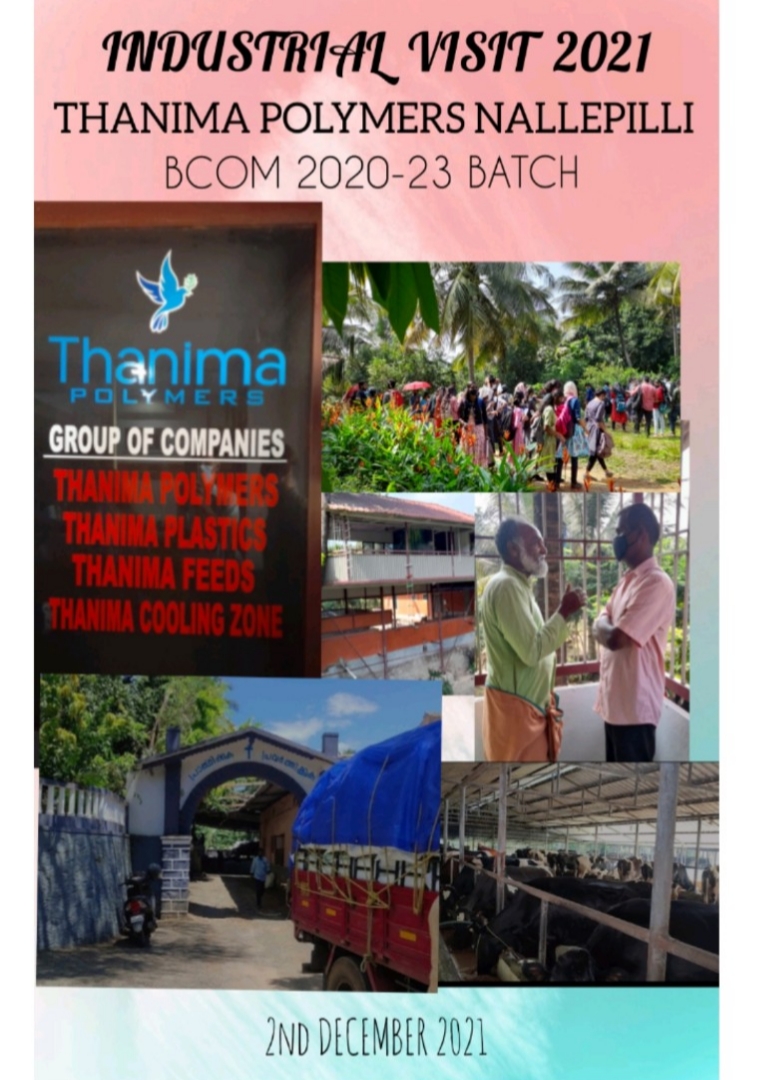 An industrial  visit conducted by Commerce department in association with ED CLUB on 02/12/2021 in THANIMA POLIMERS Group of  company NALLEPILLY  with B.COM  students . Students are Escorted by Dr. MP Lekashmanan HOD Commerce, Mr.Pradeesh K Asst.Professor of Commerce , Mr.Vipin  V  Asst.Professor of commerce and Mrs. LEENA T U  Asst.Professor of commerce and Coordinator of ED CLUB. THANIMA is a group of companies  such as THANIMA POLYMERS , THANIMA PLASTICS,THANIMA FEEDS and THANIMA COOLING ZONE. Industrial Visit   coordinated by Richard scaria ,Assistant Professor of Geography Department  and students  got awareness on multi crop system in agriculture, Farm and Tourism opportunities ,Fisheries and Animal Husbandary, Waste disposal and Management, Government schemes and financial assistance of THANIMA products and Polymer Industry .It was a wonderful experience  and inspiration for the whole  team. 